ЧЕРКАСЬКА ОБЛАСНА РАДАГОЛОВАР О З П О Р Я Д Ж Е Н Н Я10.11.2021                                                                                       № 473-рПро покладаннявиконання обов’язків директорана СКОРОБРЕХУ Ю.С.Відповідно до статті 55 Закону України «Про місцеве самоврядування
в Україні», підпункту 3 пункту 3 рішення обласної ради від 16.12.2016
№ 10-18/VIІ «Про управління суб’єктами та об’єктами спільної власності територіальних громад сіл, селищ, міст Черкаської області» (із змінами), рішення обласної ради від 10.09.2021 № 8-9/VІІІ «Про зміну найменування Уманського медичного коледжу»:1. ПОКЛАСТИ з 10.11.2021 виконання обов’язків директора комунального закладу фахової передвищої освіти «Уманський медичний фаховий коледж Черкаської обласної ради» (далі – заклад)
на СКОРОБРЕХУ Юрія Сергійовича, заступника директора з навчальної роботи цього закладу, припинивши виконання ним обов’язків директора Уманського медичного коледжу, у зв’язку зі зміною найменування коледжу, 
на строк до видання розпорядження голови обласної ради про припинення виконання ним обов’язків директора закладу.2. Контроль за виконанням розпорядження покласти на заступника голови обласної ради ДОМАНСЬКОГО В.М. і управління юридичного забезпечення та роботи з персоналом виконавчого апарату обласної ради.Підстава: заява СКОРОБРЕХИ Ю.С. від 08.11.2021.Голова									А. ПІДГОРНИЙ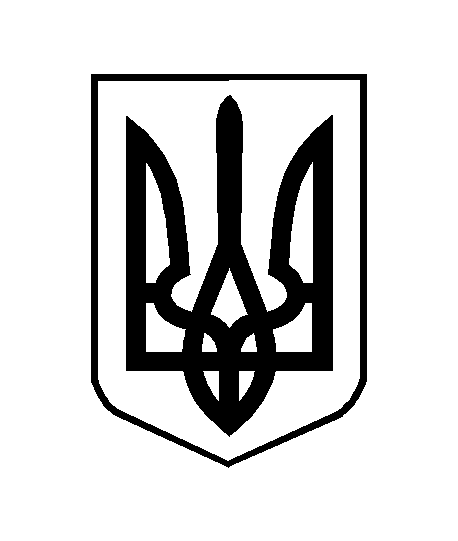 